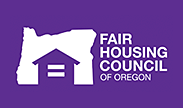 Position Description:Statewide Enforcement Intake AssistantHOURS / STATUS:		Full-time (40 hours/week) / Non-exemptSCHEDULE:	Monday – Friday, 8:00 – 5:00 p.m. typical, some flexibility REPORTS TO:			Director of Enforcement & Assistant Director of EnforcementLOCATION: 	StatewideFHCO Mission / OrganizationThe Fair Housing Council of Oregon (FHCO) is a statewide civil rights organization promoting justice, equity, and inclusion in housing throughout Oregon. We work to end housing discrimination by providing education, outreach, technical assistance, and enforcement opportunities specifically related to federal, state, and local fair housing laws. This 30-year-old, 501(c)(3) public benefit organization has staff throughout Oregon, with its main office in Portland, Oregon. We are the only private fair housing organization in the state. FHCO is unique in that we emphasize education and outreach as much as enforcement.  In addition to providing information and referral, advocacy, and investigation services, FHCO provides complainants with assistance in navigating fair housing legal and administrative processes.  The organization also provides technical assistance to public sector officials.The goals of our enforcement program are to assist home-seekers and in-place tenants in pursuing individual complaints, to investigate and challenge systemic housing discrimination, and to enhance the region’s enforcement capacity through testing, technical assistance, and legal action.  Website: www.fhco.orgResponsibilities include: Staff hotline and answer incoming phone calls Respond to email, mail, online and direct referral inquiries from across the state  Screen all inquiries and input narrative and demographic information into database Evaluation of information provided to distinguish allegations of housing discrimination from other housing-related matters Refer non-fair housing inquiries to appropriate organization or agency Track inquiries, referrals, and correspondence   Other tasks as assigned     Other Responsibilities in Organization   Meaningfully engages in organization’s equity work, including participating in trainings and follow-up discussions among staff  Actively and positively participates as a member of the FHCO team, including at bi-monthly staff meetings, and in day-to-day interactions with team members  Serves as a professional and friendly ambassador of the organization when interacting with people outside of the organization  Proactively, and as otherwise needed, makes recommendations for improving FHCO’s effectiveness and efficiency in all areas of responsibility  Complies with the organization’s policies and procedures  Ideal Qualifications & Experience: Demonstrated commitment to FHCO’s mission and civil rights Familiarity with federal and state civil rights statutes and regulations Experience in housing, civil rights, fair housing, or investigative work  Ability to work effectively and compassionately in a multi-cultural, diverse environment Excellent time management, thorough organizational skills, and impeccable data entry  Excellent and trauma-informed customer service   Ability to maintain professional boundaries and confidentiality    Understanding of rental housing screening and management practices  Ability to work independently from remote location without direct supervision  Strong understanding of anti-racism and desire to be a part of a learning/growing culture including having challenging conversations Technology Skills:  Proficient in Microsoft Office Suite Skilled use of email and internet Experience with on-line learning and research technologies Familiarity with cloud-based case management software Other Requirements: Must pass a criminal background check  *A note to potential candidates: Studies have shown that women, trans, non-binary, and Black, Indigenous, and people of color (BIPOC) people are less likely to apply for jobs unless they believe they meet every single one of the qualifications as described in a job description.  We are committed to building a diverse and inclusive organization, and we are most interested in finding the best candidate for the job. That candidate may be one who comes from a background less traditional to our field of work, and that’s welcome. We would strongly encourage you to apply, even if you don’t believe you meet every one of the qualifications described. Salary and Benefits Information:  Compensation: $20/hour, non-exempt employeeOrganization offers no-cost medical, dental, and vision insurance benefits to employees, dependent benefits available at employee’s costOrganization offers Employee Assistance Program for all staff & their dependentsAccess to 401-K retirement planVacation:Years 0-5: 80 hours/year (80 hours can be carried over each year)Years 5+: 120 hours/year (80 hours can be carried over each year)Paid sick leave: 8.0 hours/monthPaid parental leave: 160 hours paid after 1 year of employmentAll benefits available the 1st of the month following date of hireFederal holidays paid, plus one personal holidayTo apply, please email a cover letter and resume to ljohnson@fhco.org. In the cover letter, please address why you are a good fit for this position and any experience you have with fair housing or other civil rights advocacy. Please put “Intake Specialist” in the subject line. Resumes will be reviewed until March 25, 2022, then thereafter only if the position has not been filled. Interviews will be held virtually. No phone calls please. Equal Opportunity EmployerThe board and staff of the Fair Housing Council of Oregon believe we can meet the organization’s mission only with a diverse board and staff who actively cultivate a culture of equity and inclusion. FHCO is an affirmative action and equal opportunity employer. All qualified applicants will receive consideration for employment without regard to race, color, religion, national origin, sex, disability, age, sexual orientation, gender identity, or veteran status. We are committed to providing access, equal opportunity, and reasonable accommodation for individuals with disabilities in employment, its services, programs, and activities. If you require reasonable accommodation in responding to this job announcement, interviewing, completing any pre-employment testing, or otherwise participating in the employee selection process, please direct your inquiries to Heather Tatman, Director of Personnel & Strategic Initiatives, at htatman@fhco.org, or (503) 223-8197.